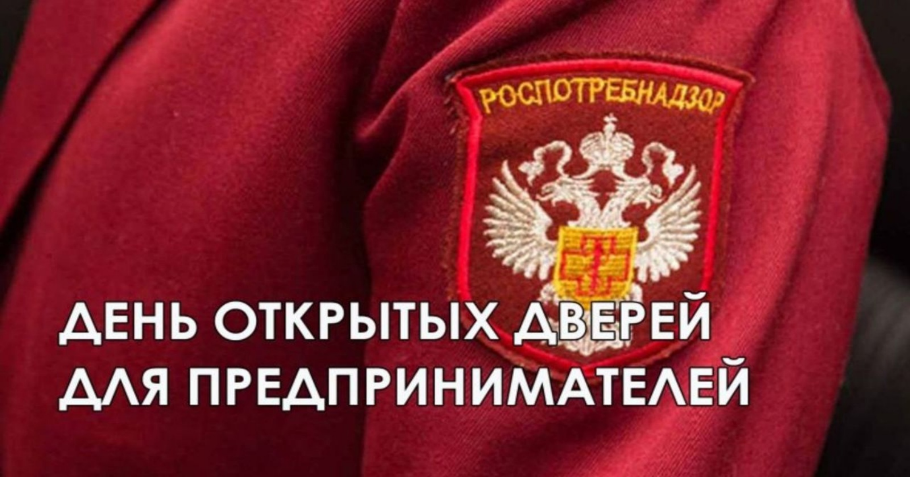 В целях повышения открытости и доступности сведений о своей деятельности 19 июля 2023 года с 14.00 до 16.00 Управление Роспотребнадзора по Республике Татарстан (далее - Управление) организует Единый день «открытых дверей» для предпринимателей в Управлении и 12 территориальных отделах Управления на территории республики.В территориальном отделе Управления Роспотребнадзора по Республике Татарстан (Татарстан) в Нурлатском, Аксубаевском, Алькеевском, Черемшанском  районах по  адресу: г. Нурлат, ул. Школьная,10 будут консультировать всех желающих  2-08-83, 2-19-71Целью Единых дней «открытых дверей» является оказание бесплатной консультационной помощи предпринимателям в пределах компетенции Управления.Обращаем Ваше внимание, что предпринимателям, записавшимся на консультацию, необходимо при посещении территориального отдела использовать средства индивидуальной защиты органов дыхания (маски, респираторы).Уважаемые предприниматели и представители бизнеса!Знание обязательных требований – лучший способ избежать нарушений!Мы Вас ждем на консультации в Единый день «открытых дверей»!